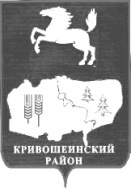 АДМИНИСТРАЦИЯ КРИВОШЕИНСКОГО РАЙОНАПОСТАНОВЛЕНИЕ20.09.2021                                                                                                                                   № 642с. КривошеиноТомской областиО внесении изменений в постановление Администрации Кривошеинского района от 10.09.2021 № 617 «О внесении изменений в постановление Администрации Кривошеинского района от 20.07.2021 № 446 «Об установлении расходного обязательства на проведение кадастровых работ по оформлению земельных участков в собственность муниципального образования Кривошеинский район Томской области»С целью совершенствования нормативного правового акта ПОСТАНОВЛЯЮ:1. Внести в постановление Администрации Кривошеинского района от 10.09.2021 № 617 «О внесении изменений в постановление Администрации Кривошеинского района от 20.07.2021 № 446 «Об установлении расходного обязательства на проведение кадастровых работ по оформлению земельных участков в собственность муниципального образования Кривошеинский район Томской области» (далее – Постановление) следующие изменения:1) В наименовании Постановления слова «№ 446» заменить словами  «№ 466».2.Настоящее постановление подлежит опубликованию в Сборнике нормативных актов Администрации Кривошеинского района и размещению в информационно-телекоммуникационной сети «Интернет» на официальном сайте муниципального образования Кривошеинский район Томской области.3.Настоящее постановление вступает в силу с даты его подписания.4.Контроль за исполнением настоящего постановления возложить на заместителя Главы Кривошеинского района по социально – экономическим вопросам.Глава Кривошеинского района                                                                                       А.Н. Коломин Александра Николаевна Грязнова(382 251) 2 – 11 – 41 Прокуратура, Управление финансов, Отдел социально-экономического развития села